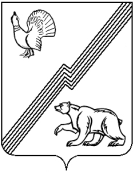 АДМИНИСТРАЦИЯ ГОРОДА ЮГОРСКАХанты-Мансийского автономного округа – Югры РАСПОРЯЖЕНИЕот 15 июня 2015 года                                                                                                                      № 309О внесении изменений в распоряжение администрации города Югорска от 15.01.2015 № 9В соответствии с распоряжением администрации города Югорска от 01.11.2013 № 648 «Об утверждении порядка формирования муниципального задания для муниципального автономного учреждения «Многофункциональный центр предоставления государственных и муниципальных услуг» и порядка осуществления контроля за его выполнением», в целях уточнения финансовых показателей на оказание услуг:1. Внести в муниципальное задание на оказание муниципальных услуг для муниципального автономного учреждения «Многофункциональный центр предоставления государственных и муниципальных услуг» на 2015 год и плановый период 2016-2017 годов, утвержденное распоряжением администрации города Югорска от 15.01.2015 № 9                         (с изменениями от 21.04.2015 № 209), изменение, изложив приложение в новой редакции (приложение).2. Директору муниципального автономного учреждения «Многофункциональный центр предоставления государственных и муниципальных услуг» И.П. Даниловой обеспечить исполнение муниципального задания на оказание муниципальных услуг.3. Контроль за выполнением распоряжения возложить на начальника управления экономической политики администрации города Югорска И.В. Грудцыну.Глава администрации города Югорска                                                                                                                  М.И. БодакПриложениек распоряжениюадминистрации города Югорскаот 15 июня 2015 года № 309Приложениек муниципальному заданиюдля муниципального автономного учреждения«Многофункциональный центр предоставления государственных и муниципальных услуг»на 2015 год и на плановый период 2016 и 2017 годовОбъем бюджетных ассигнований на финансовое обеспечение выполнения муниципального задания на оказание муниципальных услуг (выполнение муниципальных работ)(тыс. руб.)Наименование муниципальной услуги (работы)Наименование показателя / единица измерения            объема муниципальных услугОтчетный годОтчетный годОтчетный годОтчетный годОтчетный годТекущий годТекущий годТекущий годТекущий годТекущий годОчередной годОчередной годОчередной годОчередной годОчередной годПервый год планового периодаПервый год планового периодаПервый год планового периодаПервый год планового периодаПервый год планового периодаВторой год планового периодаВторой год планового периодаВторой год планового периодаВторой год планового периодаВторой год планового периодаНаименование муниципальной услуги (работы)Наименование показателя / единица измерения            объема муниципальных услугобъем муниципальных услуг в натуральномвыражениинорматив затрат на оказание единицымуниципальной услугиобъем бюджетных ассигнований на оказание муниципальной услугиобъем бюджетных ассигнований насодержание имуществаобъем бюджетных ассигнований на финансовое обеспечение оказания муниципальной услугиобъем муниципальных услуг в натуральном     выражениинорматив затрат на оказание единицымуниципальной услугиобъем бюджетных ассигнований на оказание муниципальной услугиобъем бюджетных ассигнований на содержание имуществаобъем бюджетных ассигнований на финансовое обеспечение оказания муниципальной услугиобъем муниципальных услуг в натуральномвыражениинорматив затрат на оказание единицымуниципальной услугиобъем бюджетных ассигнований на оказание муниципальной услугиобъем бюджетных ассигнований на содержание имуществаобъем бюджетных ассигнований на финансовое обеспечение оказания муниципальной услугиобъем муниципальных услуг в натуральномвыражениинорматив затрат на оказание единицымуниципальной услугиобъем бюджетных ассигнований на оказание муниципальной услугиобъем бюджетных ассигнований на содержание имуществаобъем бюджетных ассигнований на финансовое обеспечение оказания муниципальной услугиобъем муниципальных услуг в натуральномвыражениинорматив затрат на оказание единицымуниципальной услугиобъем бюджетных ассигнований на оказание муниципальной услугиобъем бюджетных ассигнований на содержание имуществаобъем бюджетных ассигнований на финансовое обеспечение оказания муниципальной услугиПрием (выдача) документов, связан ных с предоставлением государственных и муниципальных услугПакет докумен тов, единиц-----103901135,6211799,1125,011924,135000523,8518334,9241,718576,635000528,8518509,9282,818792,735000528,8518509,9281,918791,8Информационно-консультационная услуга по вопросам предоставления государственных и муниципальных услуг на базе многофункциональных центров предоставления государственных и муниципальных услугОбратившиеся заявители, чел./ед-----5450838,374569,148,84617,99300363,823383,544,63428,19300367,293415,852,23468,09300367,293415,852,13467,9Всего по МАУ «МФЦ»16368,2173,816542  21718,4286,322004,721925,7335,022260,721925,7334,022259,7